TÜRK-ALMAN ÜNİVERSİTESİ2021/2022 AKADEMİK YILIERASMUS+ ÖĞRENİM HAREKETLİLİĞİ BAŞVURU FORMUAdı – SoyadıDoğum Tarihi/ YeriÖğrenci No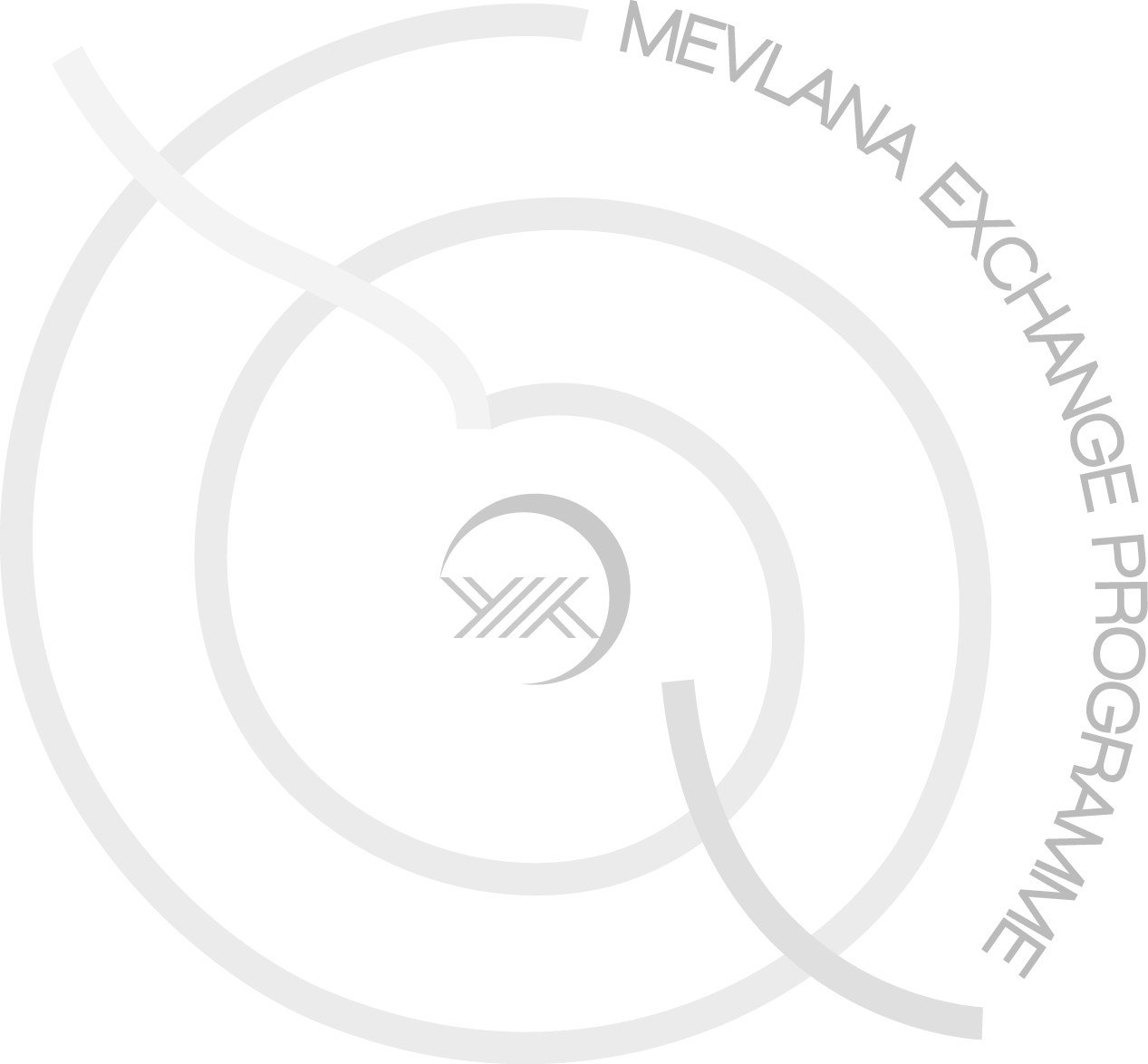 Öğrenim KademesiLisans    Yüksek Lisans    DoktoraUyruğu(Diğer ülke vatandaşlığınız varsa belirtiniz)FakülteBölüm / ProgramSınıfNot OrtalamasıTercih edilen Partner Üniversite1-2-Tercih Edilen Hareketlilik Dönemi Güz 2022/2023          Bahar 2022/2023E-postaTelefonAdresTarih ve İmza